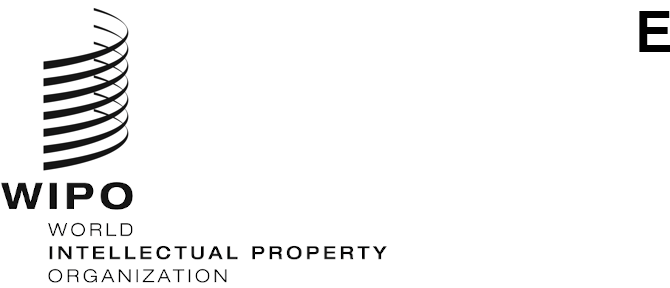 PCT/WG/15/10ORIGINAL: EnglishDATE: September 9, 2022Patent Cooperation Treaty (PCT) Working GroupFifteenth SessionGeneva, October 3 to 7, 2022Coordination of Technical Assistance under the PCTDocument prepared by the International BureauPCT Technical Assistance ActivitiesAt its fifth session in 2012, the Working Group agreed that reports on technical assistance projects relating to the PCT should be included as a regular agenda item for future sessions of the Working Group (see paragraph 20 of document PCT/WG/5/21).At each subsequent session of the Working Group, the International Bureau has submitted a working document containing information on PCT-related technical assistance activities for developing countries that have a direct bearing on the use of the PCT, as well as the work plan covering such activities planned to be carried out in the remainder of the respective year (see, for example, document PCT/WG/14/17, submitted to the fourteenth session of the Working Group).This document provides information on PCT technical assistance activities undertaken by the International Bureau in 2021 and thus far in 2022, as well as activities planned for remainder of 2022.  In addition to technical assistance activities that have a direct bearing on the use of the PCT by developing countries conducted within the Patents and Technology Sector, the document provides an update on technical assistance related to the PCT carried out in other WIPO Sectors.Technical Assistance Activities that have a Direct Bearing on the Use of the PCT by Developing CountriesInformation on technical assistance activities that have a direct bearing on the use of the PCT by developing countries carried out within the Patents and Technology Sector is set out in Annexes I and II to this document;  all technical assistance activities have been included if at least one of the beneficiary countries is among the States eligible for PCT fee reductions in accordance with item 5 of the PCT Schedule of Fees that entered into force on January 1, 2020.  Annex I contains a comprehensive list of all such technical assistance activities undertaken in 2021.  Annex II contains a list of all such activities that have been performed thus far in 2022, as well as events that have been planned for the remainder of 2022.  For further background on the planning and delivery of this technical assistance, see paragraphs 5 to 11 of document PCT/WG/6/11.In 2021, the International Bureau delivered more than 70 PCT-related technical assistance activities to over 75 countries, attracting over 7,200 participants, and has continued to deliver PCT-related technical assistance online in 2022, organizing more than 40 events in the first half of the year.  Until recently, this assistance has been solely by remote delivery.  The delivery of technical assistance remotely normally takes place in shorter sessions compared to in-person events, taking into account the added barriers to interacting with participants remotely, facilitating exchanges of views and maintaining the attention of participants.  Furthermore, the trainers and participants may also be located across different time zones.  Remote technical assistance has nevertheless allowed many participants to join any without the need to travel to an event.  One new initiative that begun in 2021 is WIPO “PCT Prime” Webinars on the Patent Cooperation Treaty (PCT) and related WIPO IP Services.  PCT Prime webinars provide IP Offices and users of the PCT and/or other WIPO global IP systems with an all-inclusive “mind-to-market” training on the use of IP for empowerment, with the goal of fostering synergy among the PCT, technology, and related WIPO tools and services.  After more than two years since the onset of the COVID-19 pandemic, increasing travel possibilities will allow onsite technical assistance to resume later in 2022.  This will raise further challenges in combining onsite and remote delivery of technical assistance in an effective way.  Both delivery methods have their advantages and disadvantages.  The most effective combination of in-person and online assistance will also depend on the beneficiary country - there is no “one-size-fits-all” approach.  In certain cases, a remote event may bring more value than an in-person event given the possibility to reach out to a larger audience at a lower cost or spread the training into a series of sessions over several months.  On the other hand, where practical hands-on assistance would be useful, remote technical assistance will not necessarily be a substitute for in-person assistance.  The format and delivery of technical assistance to a beneficiary country or Office should therefore aim to strike a balance between remote and onsite, and be the result of a collective decision between the beneficiary, the International Bureau and any Offices providing the technical assistance.PCT-Related Technical Assistance Activities carried out outside the Patents and Technogy SectorAs explained in paragraphs 12 and 13 of document PCT/WG/6/11, many technical assistance activities relating to developing the patent systems of developing countries, as envisaged by PCT Article 51, extend beyond activities that have a direct bearing on the use of the PCT by developing countries.  These activities fall under the responsibility of WIPO Sectors other than the Patents and Technology Sector and are carried out under the supervision of other (non-PCT) WIPO bodies, notably the Committee on Development and Intellectual Property (CDIP), the Committee on WIPO Standards (CWS), and the WIPO General Assembly.  While a detailed listing of all such activities and projects would go beyond the scope of the present document, the following paragraphs provide examples of such activities and projects.  Further information on current and forthcoming work is described in the Program and Budget for the 2022/23 biennium with reference to Expected Results under the Medium Term Strategic Plan 2022-26.  The WIPO Intellectual Property Technical Assistance Database (IP-TAD) https://www.wipo.int/tad/en/index.jsp also contains information on technical assistance activities undertaken by the Organization where one or more beneficiary countries were either a developing or a least developed country or a country in transition.IP Offices Business Solutions, under the responsibility of the Infrastructure and Platforms Sector, is the program providing business systems for IP Offices in developing and least-developed countries.  This includes the WIPO IP Office Suite, a platform for IP administration used by more than 90 IP Offices worldwide, which enables them to efficiently receive, examine, register and publish applications for IP rights from users around the world.  In April 2021, WIPO launched a cloud-hosted WIPO IP Office Suite that will deliver new benefits to participating IP Offices by providing secure and reliable services through cloud technologies, enabling Offices to focus on IP service delivery, rather than dealing with IT infrastructure issues, with Jordan becoming the first Member State to make use of the tool.  On November 18, 2021, Cambodia became the second country to benefit from this new tool.  IP Offices Business Solutions also covers the development and support of two infrastructure platforms for IP Offices:  WIPO CASE (Centralized Access to Search and Examination), a platform for Offices to share search and examination documentation related to patent applications in a secure manner;  and WIPO DAS (Digital Access Service) that enables participating IP Offices to exchange priority and other similar documents securely among themselves.In relation to WIPO Standards under the responsibility of the Infrastructure and Platforms Sector, the International Bureau has developed tools for applicants to file and Offices to process sequence listings under WIPO Standard ST.26, which entered into force on July 1, 2022.  The WIPO Sequence Suite comprises WIPO Sequence, a standalone desktop application for applicants to prepare amino acid and nucleotide sequence listings in compliance with ST.26, and WIPO Sequence Validator, a web service that allows a patent Office to check compliance of filed sequence listings.  The Report of the ninth session of the Committee on WIPO Standards (CWS) (document CWS/9/22) on the provision of technical advice and assistance for capacity building to IP Offices within the mandate of the CWS provides more information on recent technical assistance activities relating to WIPO Standards.  The WIPO Academy, under the responsibility of the Regional and National Development Sector, provides skills and knowledge-building activities for developing countries, least developed countries and countries in transition.  In 2021, the Academy welcomed its one-millionth participant, with participants for the Distance Learning Program rising by 26 per cent to reach 264,000.  With regard to the Professional Development Program for government and public sector officials, all courses now follow a hybrid format and the course content has been adapted to put more emphasis on practical IP skills applicable to each participant’s national or regional context.  The WIPO Academy Review 2020-21 https://www.wipo.int/academy/en/reports/2020-2021.html and paragraphs 9 and 10 of the Director General’s Report on the Implementation of the Development Agenda for 2021 (document CDIP/28/2) provide further information on the recent activities of the WIPO Academy.The WIPO General Assembly, at its fifty-fourth (25th ordinary) session in October 2021, considered a report on technical assistance activities aimed at facilitating the filing of communications in electronic form in developing and least developed countries and countries in transition (document WO/GA/54/6).  This report reflects item 4 of the Agreed Statements by the Diplomatic Conference for the Adoption of the Patent Law Treaty, which requests the WIPO General Assembly to monitor and evaluate the progress of cooperation in this area at every ordinary session.The Functioning of the PCT in terms of organizing Technical Assistance for Developing CountriesFollowing discussions at the fifth session of the Working Group in 2012 on the functioning of the PCT in terms of realizing its aims of organizing technical assistance for developing countries (see document PCT/WG/5/6), the International Bureau has provided an update on discussions on technical assistance in the Committee on Development and Intellectual Property (CDIP) to subsequent sessions of the Working Group.  Paragraphs 9 and 10 of document PCT/WG/14/17 provided this update for the fourteenth session of the Working Group in June 2021.Discussions at the twenty-eighth session of the CDIP in May 2022 under the sub-agenda item “WIPO Technical Assistance in the Area of Cooperation for Development” (item 4(i) in the Agenda for the session, document CDIP/28/1) are reported in paragraph 5 of the Summary by the Chair of the session, as follows:“5.	Under Agenda Item 4 (i), the Committee continued to discuss the following:5.1   WIPO Technical Assistance in the Area of Cooperation for Development, based on the Report on the Implementation of Member States Decision on WIPO’s Technical Assistance, contained in document CDIP/24/8.  The Committee will continue discussions on WIPO Technical Assistance in the Area of Cooperation for Development at its next session.  Some Delegations requested the Committee to close the discussion on document CDIP/24/8, while some others requested the Committee to consider a new review of WIPO’s Technical Assistance at its next session.  5.2   Issue of Future Webinars, contained in document CDIP/26/6.  The Committee agreed to continue discussions on this issue at its next session.”Discussions on both these matters within the sub-agenda item will therefore continue at the twenty-ninth session of the CDIP, to take place from October 17 to 21, 2022.The Working Group is invited to note the contents of this document.[Annexes follow]TECHNICAL ASSISTANCE ACTIVITIES THAT HAVE A DIRECT BEARING ON THE PCT(carried out in 2021)This Annex contains a comprehensive list of all technical assistance activities that have a direct bearing on the use of the PCT by developing countries undertaken in 2021, categorized according to the contents of the technical assistance activity undertaken, as follows:General Patent Related Information (denoted “A” in the tables).  Activity involving provision of information on patent protection and the international patent system in general covers events where talks are delivered on aspects of the patent system not exclusively concerning the PCT.  This may include introductory material on the patent system like how to apply for patent, the main legal requirements for an invention to be patentable, the benefits of patent protection, and possible alternatives such as utility models and safeguarding confidential business information as a trade secret.  Other subjects include national patent and regional patent systems, the importance and role of patent information including initiatives to facilitate access to technical information, and more detailed subjects like patent drafting.  In some events, information is included on the strategic protection of inventions and the role of patents in technology transfer delivered together with speakers from other organizations who can offer insight into local issues of concern to recipients.Detailed PCT Related Information (denoted “B” in the tables).  Detailed PCT seminars provide comprehensive coverage of the PCT.  In terms of formal requirements and the processing by the receiving Office, subjects covered include the elements required in an international patent application, the different filing methods available, the fees payable during the application process, making priority claims, correction of defects, rectification of obvious mistakes, recording of changes, and withdrawals.  The role and functions of the International Bureau and of the International Searching and Preliminary Examining Authorities are other key parts of a PCT seminar.  This covers international publication of the application, establishment of the international search report and international preliminary report on patentability, and options such as supplementary international search, amendments under Article 19 and the international preliminary examination procedure under Chapter II.  PCT seminars also discuss entry to the national phase, showing the acts performed by the International Bureau and those required by the applicant, and pointing out specific national requirements like translations and priority documents.  Furthermore, PCT seminars will often include a description of the services available through ePCT, the PATENTSCOPE database and references to further information sources on the WIPO website.PCT Related Training of Office Officials (denoted “C” in the tables).  Assistance to officials in Offices working under the PCT will cover parts of the PCT relevant to recipient Offices, whether acting in the capacity as a receiving Office, International Searching Authority, International Preliminary Examining Authority or designated/elected Office.  For example, assistance to Offices acting as both a receiving and designated Office will deal with processing applications prior to transmission to the International Bureau and on national phase entry.  With regard to national phase processing, activities also relate to capacity building for examination of applications in the national phase.  This assistance also provides the opportunity for Offices to raise specific issues with the International Bureau.ICT Related Assistance (denoted “D” in the tables).  Activity related to installation and technical assistance on use of ICT infrastructure covers the installation and training of staff on PCT IT tools and services, including the PCT Electronic Data Interchange system (PCT-EDI) and ePCT.  An integral part of this assistance will involve demonstrations of the systems and practical hands-on assistance to enable users to become proficient and derive full benefit from these tools.Assistance to Countries Considering Accession to the PCT (denoted “E” in the tables).  The International Bureau provides special assistance to countries considering accession to the PCT and to new Contracting States.  This includes providing information to countries interested in becoming a member of the PCT and advising them on modifications to national law prior to their accession.  The International Bureau also provides a post-accession training program to a new Contracting State.  This involves the International Bureau visiting the country to raise awareness and explain the PCT and patent system to the legal profession, research institutions and businesses, and to provide assistance to the national Office towards full implementation of the PCT and to begin functioning as a receiving Office.  Another part of the post-accession program is for officials from new Contracting States to receive practical training at WIPO in Geneva.Assistance to International Authorities (denoted “F” in the tables).  Finally, the International Bureau provides technical assistance to States on operating as an International Search and Preliminary Examining Authority.  This includes visiting an Office considering applying to become an International Authority to explain the procedure and requirements for appointment and to indicate areas where further technical work could be undertaken prior to making a formal application.  Following appointment, technical assistance can be provided to train officials prior to commencing operations.*	Denotes a country or Office involved in the providing technical assistance alongside the International Bureau at an event.
[Annex II follows]Technical Assistance Activities that have a direct bearing on the PCT
(carried out so far in 2022/workplan for the remainder of 2022)This Annex contains a comprehensive list of all technical assistance activities that have a direct bearing on the use of the PCT by developing countries undertaken so far in 2022 and those currently planned for the remainder of 2022, categorized according to the contents of the technical assistance activity undertaken, as further explained in the introductory remarks to Annex I, above.
[End of Annex II and of document]DATEEVENT TYPECONTENTEVENT DESCRIPTIONCO-ORGANIZER(S)LOCATIONPARTICIPANTS FROMP.TYPEP. NUMBER2021-1Online Meeting CExamination in the PCT national phase and examination of local applicationsOnlineSamoa (WS)Office72021-2Online MeetingCDePCT for Receiving Office usersOnlineSudan (SD)Office52021-2Online MeetingCDePCT for Receiving Office usersOnlineUzbekistan (UZ)Office92021-2PCT WebinarBPCT Webinar for University of TlemcenWIPO Algeria OfficeOnlineAlgeria (DZ)University/RI1102021-2PCT WorkshopBCWorkshop on ePCT for applicantsOnlineTürkiye (TR)Users2202021-3PCT WorkshopCDePCT for Receiving Office and International Searching Authority usersOnlineTürkiye (TR)Office2512021-3PCT WebinarCDNational seminar on e-learning resources for patent examinersOnlineBahrain (BH)Office62021-3PCT WebinarBPCT Webinar for Universities of M’Sila and BatnaWIPO Algeria OfficeOnlineAlgeria (DZ)University/RI1052021-3PCT WebinarBWebinar on the PCTWIPO Nigeria Office
Commercial Law Department (Trademarks, Patents and Designs)OnlineNigeria (NG)Users852021-3Online MeetingAProsecution of Utility Models at the German Patent and Trademark Office German Patent and Trade Mark OfficeOnlineEgypt (EG)
Germany (DE)*Office82021-3PCT WebinarBWebinar on the PCT and ePCTDirectorate General of the Industrial Property Registry of PanamaOnlinePanama (PA)Office + Users622021-3PCT WebinarEWebinar on the PCTJamaica Intellectual Property OfficeOnlineJamaica (JM)Users342021-4PCT WorkshopBePCT workshop for Ukrainian applicantsMinistry for Development of Economy, Trade and Agriculture of Ukraine and Ukraine Institute of Intellectual PropertyOnlineUkraine (UA)Users382021-4PCT WebinarBPCT System – most frequently asked questionsWIPO Office in the Russian FederationOnlineBelarus (BY)
Canada (CA)
Estonia (EE)
India (IN)
 Kazakhstan (KZ)
Russian Federation (RU)
Switzerland (CH)
Tajikistan (TJ)
Ukraine (UA) Uzbekistan (UZ)Users2282021-4Online MeetingCDePCT for Receiving Office usersOfficeCyprus (CY)Office32021-4Online MeetingCDePCT for International Searching Authority usersOnlineBrazil (BR)Office272021-5PCT WebinarWebinar on the Patent Cooperation Treaty (PCT) for Institutions under the Ministry of Post and TelecommunicationsWIPO Algeria OfficeOnlineAlgeria (DZ)Office702021-5PCT WebinarBPCT Webinar on Introduction to PCT SystemWIPO Office in the Russian FederationOnlineArmenia (AM)
Belarus (BY)
Estonia (EE)
India (IN)
Italy (IT)
Japan (JP)
Kazakhstan (KZ)
Russian Federation (RU)
Switzerland (CH)
Tajikistan (TJ)
Ukraine (UA)
Uzbekistan (UZ)Users2082021-5PCT WebinarBWIPO “PCT Prime” Webinar on the PCT for the University of Science and Technology Houari Boumediene (USTHB)WIPO Algeria Office
Algerian National Institute for Industrial PropertyOnlineAlgeria (DZ)University/RI532021-5PCT WebinarBWebinar on ROSPATENT’s Experience as the International Searching Authority and the International Preliminary Examining AuthorityWIPO Office in the Russian Federation
ROSPATENTOnlineAzerbaijan (AZ)
Belarus (BY)
Cyprus (CY)
Estonia (EE)
Kazakhstan (KZ)
Russian Federation (RU)
Tajikistan (TJ)
Ukraine (UA)
United States of America (US)
Uzbekistan (UZ)Users1742021-5PCT WebinarBCDePCT Training for Office users and national applicantsNational Institute for Standardization and Industrial Property of TunisiaOnlineTunisia (TN)Office + Users52021-6Online MeetingEPCT Presentation in the High-Level International ForumMinistry of Foreign Affairs of the Plurinational State of BoliviaOnlineBolivia (Plurinational State of) (BO)Office + Government + Users3802021-6Online MeetingCDWIPO “PCT Prime” Webinar for Staff of the Intellectual Property Office of the PhilippinesOnlinePhilippines (PH)Office1172021-6PCT WebinarBWebinar with Demonstration of Electronic Filing of an International Application via ePCT PortalWIPO Office in the Russian FederationOnlineArmenia (AM)
Belarus (BY)
Estonia (EE)
Kazakhstan (KZ)
Kyrgyzstan (KG)
Latvia (LV)
Republic of Moldova (MD)
Russian Federation (RU)
Ukraine (UA)
Uzbekistan (UZ)Users2402021-6PCT WebinarBWebinar on the PCT for the Technology Transfer Office of the Middle East College in the Sultanate of OmanOnlineOman (OM)University/RI552021-6Online LectureBPCT Presentation at the Summer IP School “Intellectual Property and Health”OnlineMexico (MX)University/RI3002021-6PCT WebinarBWebinar on PCT System:  Best practices to file and international applicationWIPO Office in the Russian FederationOnlineAndorra (AD)
Armenia (AM)
Belarus (BY)
Estonia (EE)
Kazakhstan (KZ)
Russian Federation (RU)
Tajikistan (TJ)
Ukraine (UA)
Uzbekistan (UZ)Users1822021-6Online MeetingCDMeeting on Namibia as a Receiving OfficeOnlineNamibia (NM)Office52021-6Online MeetingBCPCT Presentation at the National Judiciary SchoolOnlineDominican Republic (DO)
Venezuela (Bolivarian Republic of)Office702021-6Online MeetingEExamination in the PCT national phase and examination of local applications OnlineBhutan (BT)Office 12021-6PCT WebinarBWebinar on the PCT System:  Fees and BenefitsWIPO Office in the Russian FederationOnlineArmenia (AM)
Belarus (BY)
Estonia (EE)
Kazakhstan (KZ)
Kyrgyzstan (KG)
Republic of Moldova (MD)
Russian Federation (RU)
Sweden (SE)
Tajikistan (TJ)
Turkmenistan (TM)
Ukraine (UA)
Uzbekistan (UZ)Users2292021-7PCT WebinarBCWIPO Webinar on the PCTMinistry of Finance, Trade and Economic Planning of Seychelles and the Office of the Registrar GeneralOnlineKenya (KE)
Seychelles (SC)Office + Users202021-7Online MeetingCExamination in the PCT national phase and examination of local applications OnlineDjibouti (DJ)Office12021-7PCT WebinarBWebinar on the PCT System:  Requirements for the application, accord an international filing date and withdrawal of a PCT applicationWIPO Office in the Russian FederationOnlineArmenia (AM)
Azerbaijan (AJ)
Belarus (BY)
Estonia (EE)
Kazakhstan (KZ)
Kyrgyzstan (KG)
Nigeria (NG)
Republic of Moldova (MD) 
Russian Federation (RU)
Tajikistan (TJ)
Ukraine (UA)
Uzbekistan (UZ)Users1792021-7PCT WebinarBWebinar on the PCT System:  Understanding PCT Incorporation by ReferenceWIPO Office in the Russian FederationOnlineArmenia (AM)
Azerbaijan (AZ)
Belarus (BY)
Estonia (EE)
India (IN)
Kazakhstan (KZ)
Republic of Moldova (MD)
Russian Federation (RU)
Ukraine (UA)
Uzbekistan (UZ)Users1462021-8PCT WebinarBPCT National Webinar for UsersIntellectual Property Office of the PhilippinesOnlinePhilippines (PH)Users + 
University/RI2672021-9PCT WebinarBWebinar on the PCT System:  Amendments of the Claims, Priority Corrections and other Corrections in PCT International ApplicationsWIPO Office in the Russian FederationOnlineArmenia (AM)
Belarus (BY)
Estonia (EE)
Kazakhstan (KZ)
India (IN)
Latvia (LV)
Nigeria (NG)
Republic of Moldova (MD)
Russian Federation (RU)
Spain (ES)
Switzerland (CH)
Ukraine (UA)
United States of America (US)
Uzbekistan (UZ)Users2512019-9WebinarBPresentation on the PCT in a Program for Women Inventors in the PhilippinesIntellectual Property Office of the PhilippinesOnlinePhilippines (PH)Users + University/RI792021-9PCT WebinarBWebinar on the PCT System:  How best to utilize PCT DeclarationsWIPO Office in the Russian FederationOnlineArmenia (AM)
Belarus (BY)
Estonia (EE)
Kazakhstan (KZ)
Russian Federation (RU)
Turkmenistan (TM)
Ukraine (UA)
United States of America (US)
Uzbekistan (UZ)Users1292021-9PCT WebinarOnline Prime Regional Webinar on the PCT for Central Asian, Caucasus and Eastern European Countries (CACEEC)WIPO Office in the Russian Federation Eurasian Patent Office (EAPO)OnlineCACEEC States except Turkmenistan (TM)Office + Users2082021-9WebinarBHigh-Level Regional Webinar for the Latin America IP CommunityChartered Institute of Patent Attorneys (UK)OnlineLatin American Countries
United Kingdom (GB)*Users902021-9PCT WebinarBWebinar on the PCT System:  Introduction to the PCT System for Students from UniversitiesWIPO Office in the Russian FederationOnlineKazakhstan (KZ)
Russian Federation (RU)
Sweden (SE)
Ukraine (UA)
Uzbekistan (UZ)Users + University/RI842021-10PCT WebinarEWIPO Webinar on the PCT for Iraq IP Office Staff and UsersOnlineIraq (IQ)Office + Users252021-10PCT WebinarBWebinar on the PCT System:  Live Demonstration of the Functionality of WIPO Webpage in regard to the PCTWIPO Office in the Russian FederationOfficeArmenia (AM)
Belarus (BY)
China (CN)
Estonia (EE)
Kazakhstan (KZ)
Kyrgyzstan (KG)
Republic of Moldova (MD)
Russian Federation (RU)
Tajikistan (TJ)
Ukraine (UA)
Uzbekistan (UZ)Users2602021-10PCT WebinarBCWIPO Webinar on the PCT for Sudan IP Office Staff and UsersRegistrar General for Intellectual Property, Ministry of JusticeOnlineSudan (SD)Office  Users +
University/RI372021-10PCT WebinarBCWIPO Webinar on the PCT for Kuwait IP Office Staff and UsersIndustrial Property Department, Ministry of Commerce and IndustryOnlineKuwait (KW)Office + Users162021-10Online MeetingEMeeting on possible accession to the PCTOnlineBhutan (BT)Office12021-10PCT WebinarB“PCT Prime” Webinar - The Importance of the International Patent System for Universities and Research Institutions in MozambiqueARIPO
Industrial Property InstituteOnlineMozambique (MZ)Office + University/RI462021-10PCT WorkshopACWorkshop on Examination in the National PhaseIntellectual Property Office of Trinidad and TobagoOnlineAntigua and Barbuda (AG)
Barbados (BB)
Belize (BZ)
Dominica (DM)
Grenada (GD)
Jamaica (JM)
St.Kitts and Nevis (KN)
St.Lucia (LC)
St.Vincent and the Grenadines (VG)
Trinidad and Tobago (TT)Office + Users702021-11PCT WebinarBWebinar on the PCT System:  Who Can Act as an Applicant, How to Appoint an Agent and who can Act as an AgentWIPO Office in the Russian FederationOnlineArmenia (AM)
Belarus (BY)
Canada (CA)
Estonia (EE)
Kazakhstan (KZ)
Lithuania (LT)
Russian Federation (RU)
Ukraine (UA)
Uzbekistan (UZ)Users1732021-11PCT WorkshopACSub-Regional Online Training on Substantive Examination in the PCT National PhaseOnlineDjibouti (DJ)
Iraq (IQ)
Jordan (JO)
Lebanon (LB)
Palestine (PS)
Syrian Arab Republic (SY)Office + Users402021-11WebinarACAdvanced Training Program for Patent Examiners in the Latin America Region on BiotechnologyCanadian Intellectual Property Office
European Patent Office
Japan Patent Office
Spanish Patent and Trademark Office
United States Patent and Trademark OfficeOnlineBrazil (BR)
Chile (CL)
Colombia (CO)
Costa Rica (CR)
Cuba (CU)
Dominican Republic (DO)
Ecuador (EC)
El Salvador (SV) Guatemala (GT)
Mexico (MX)
Nicaragua (NI)
Panama (PA)
Peru (PE)
Uruguay (UY) Venezuela (Bolivarian Republic of) (VE)Office322011-11PCT WebinarEPCT Webinar session delivered in the context of Seminars on IP for Members of the Fijian ParliamentOnlineFiji (FJ)Office + Government52021-11PCT WebinarABPCT Prime Webinar on the PCT and Related IP Services for the National Institute for Food, Nutrition and Agro Food Technologies (INATAA), the University of Guelma, the University of Oran, the University of BatnaWIPO Algeria OfficeOnlineAlgeria (DZ)Office + Users + University/RI1202021-11WebinarBRoving Webinar on WIPO Services and InitiativesWIPO Office in the Russian FederationOnlineCACEEC CountriesUsers2162021-12PCT WebinarBWebinar on the PCT System:  Mastering Priority Claims in PCT ApplicationsWIPO Office in the Russian FederationOnlineArmenia (AM)
Belarus (BY)
Cyprus (CY)
Estonia (EE)
Kazakhstan (KZ)
Kyrgyzstan (KG)
Latvia (LV)
Russian Federation (RU)
Tajikistan (TJ)
Ukraine (UA)
United States of America (US)
Uzbekistan (UZ)Users1872021-12PCT WebinarCRegional Webinar on the PCT for ASEAN Member StatesWIPO Singapore OfficeOnlineBrunei Darussalam (BN) 
Cambodia (KH)
Malaysia (MY)
Philippines (PH)
Singapore (SG)
Thailand (TH)
 Viet Nam (VN)Office202021-12WebinarBAwareness-Raising Prime Webinar on the PCT Directorate of the National Industrial Property Office of CongoOnlineCongo (CG)Office + University/RI202021-12PCT WebinarB“PCT Prime” Webinar on the PCT and related IP Services for the University of Sidi Bei Abbes, the Center for the Development of Renewable EnergiesWIPO Algeria OfficeOnlineAlgeria (DZ)Office + Users + University/RI202021-12PCT WebinarBWebinar on the PCT System:  Typical Mistakes made by ApplicantsWIPO Office in the Russian Federation
ROSPATENTOnlineBelarus (BY)
Canada (CA)
Cyprus (CY)
Estonia (EE)
Kazakhstan (KZ)
Kyrgyzstan (KG)
Russian Federation (RU)
Tajikistan (TJ)
Turkmenistan (TM)
Ukraine (UA)
Uzbekistan (UZ)Users2642021-12PCT WebinarBWebinar on the PCT System:  Questions and Answers SessionWIPO Office in the Russian FederationOnlineBelarus (BY)
Cyprus (CY)
Estonia (EE)
Germany (DE)
Kazakhstan (KZ)
Kyrgyzstan (KG)
Russian Federation (RU)
Tajikistan (TJ)
Ukraine (UA)
Uzbekistan (UZ)Users1852021-12PCT WebinarBCPrime Regional Webinar on the PCT for Latin American CountriesOnlineLatin American CountriesOffice + Users114 (Day 1)
97 (Day 2)2021-12PCT WorkshopCDePCT Webinar for Staff of the Ministry for Commerce, Industry and LabourOnlineSamoa (WS)Office5DATEEVENT TYPECONTENTEVENT DESCRIPTIONCO-ORGANIZER(S)LOCATIONPARTICIPANTS FROMP.TYPEP. NUMBER2022-1Webinar
(bi-weekly)CExamination in the PCT National Phase and Examination of Local Applications OnlineSamoa (WS)Office42022-1Webinar
(bi-weekly)CExamination in the PCT National Phase and Examination of Local ApplicationsOnlineDjibouti (DJ)Office12022-1Online Meeting EOnline Study Visit on the PCTOnlineJamaica (JM)Office112022-1Online MeetingCDePCT for Receiving Office usersOnlineDjibouti (DJ)Office52022-1Online MeetingCDePCT for Receiving Office usersOnlineLithuania (LT)Office42022-1Online MeetingCDePCT for Receiving Office usersOnlineTrinidad and Tobago (TT)Office82022-1WebinarACAdvanced Training Program for Patent Examiners in the Latin America Region on BiotechnologyCanadian Intellectual Property Office
European Patent Office
Japan Patent Office
Spanish Patent and Trademark Office
United States Patent and Trademark OfficeOnlineBrazil (BR)
Chile (CL)
Colombia (CO)
Costa Rica (CR)
Cuba (CU)
Dominican Republic (DO)
Ecuador (EC)
El Salvador (SV) Guatemala (GT)
Mexico (MX)
Nicaragua (NI)
Panama (PA)
Peru (PE)
Uruguay (UY) Venezuela (Bolivarian Republic of) (VE)Office562022-2PCT WebinarBCWIPO "PCT Prime" Webinar on the Patent Cooperation Treaty (PCT) and Related IP Services for the Users and Staff of the Djibouti Office for Industrial and Commercial Property (ODPIC)OnlineDjibouti (DJ)Office + Users + University/RI762022-2PCT WebinarCDePCT for Receiving Office usersOnlineSamoa (WS)Office62022-2PCT WebinarBWebinar on Introduction into the PCT System and Latest UpdatesWIPO Office in the Russian FederationOnlineArmenia (AM)              Belarus (BY)                  Cyprus (CY)                  Estonia (EE)            Kazakhstan (KZ)      Kyrgyzstan (KG)          Republic of Moldova (MD)
Russian Federation (RU)             
Tajikistan (TJ),              Ukraine (UA),                   United States of America (US) Uzbekistan (UZ)Users4662022-3PCT WebinarCDePCT for Receiving Office usersOnlineThailand (TH)Office22022-3PCT WebinarEWIPO Webinar on the PCT for IP Office StaffOnlineIraq (IQ)Office502022-3PCT WebinarBRegional Webinar on the PCT for Women Inventors in ASEAN to Commemorate International Women’s DayWIPO Singapore OfficeOnlineBrunei Darussalam (BN)
Cambodia (KH)
Indonesia (ID)
Lao PDR (LA)
Malaysia (MY)
Myanmar (MM)
Philippines (PH)
Singapore (SG)
Thailand (TH)
Viet Nam (VN)Office + Users2392022-3PCT WebinarBNational “PCT Prime” Webinar for Women InventorsOnlinePhilippines (PH)Users962022-3WebinarBOnline Regional Prime Webinar on the PCT and the Hague System for the International Registration of Industrial Designs (Hague) for CACEECWIPO Office in the Russian Federation
Eurasian Patent OfficeOnlineArmenia (AM)
Azerbaijan (AZ)
Belarus (BY)
Cyprus (CY)
Finland (FII)
Kazakhstan (KZ)
Kyrgyzstan (KG)
Republic of Moldova (MD)
Russian Federation (RU)
Switzerland (CH)
United Kingdom (GB)
United States of America (US)
Uzbekistan (UZ)Users1582022-3PCT WebinarBWebinar on PCT System: Filing an International Application via ePCT:  Live DemonstrationWIPO Office in the Russian FederationOnlineArmenia (AM)
Belarus (BY)
Estonia (EE)
Kyrgyzstan (KG) Russian Federation (RU)
Tajikistan (TJ)
Ukraine (UA)
Uzbekistan (UZ)Office +Users2702022-3PCT WebinarBWebinar on PCT System, International Patent Search, Supplementary Patent Search and International Preliminary ExaminationWIPO Office in the Russian FederationOnlineArmenia (AM)
Azerbaijan (AZ)
Belarus (BY)
Cyprus (CY)
Estonia (EE)
France (FR)
Kazakhstan (KZ)
Republic of Moldova (MD)
Russian Federation (RU)
Tajikistan (TJ)
Ukraine (UA)Users3902022-3PCT WorkshopBCDePCT Workshop for UsersOnlineDjibouti (DJ)Office + Users302022-3Online MeetingCDePCT for Receiving Office usersOnlineOman (OM)Office52022-3Online MeetingCDePCT for Receiving Office usersOnlineSyrian Arab Republic (SY)Office62022-3PCT WorkshopBCDePCT Workshop for UsersOnlineThailand (TH)Office + Users1282022-3Online MeetingCDePCT for Receiving Office and International Searching and Preliminary Examining Authority usersOnlineEgypt (EG)Office62022-3WorkshopCWorkshop on Examination in the PCT National PhaseOnlineAngola (AO)Office62022-3WorkshopAEWorkshop for Examining Foreign Patent ApplicationsOnlineBangladesh (BD)Office72022-4PCT WebinarBNational Webinar on the PCT System:  Requirements for the PCT ApplicationWIPO Office in the Russian FederationOnline Azerbaijan (AZ)
Belarus (BY)
Estonia (EE)
Kazakhstan (KZ)
Kyrgyzstan (KG)
Mexico (MX)
New Zealand (NZ)
Russian Federation (RU)
Tajikistan (TJ)
Uzbekistan (UZ)Users2462022-4PCT WebinarBOnline Regional Webinar on the PCT for Students of Universities from CACEECWIPO Office in the Russian FederationOnlineAzerbaijan (AZ)
Belarus (BY)
Kyrgyzstan (KG)
Russian Federation (RU)
Tajikistan (TJ)
Uzbekistan (UZ)Users + University/RI1692022-4PCT Online LectureBPCT Lecture for Tezpur University on its World IP DayOnline/HybridIndia (IN)University/RI372022-4WebinarA Webinar for Patent Applicants in Sri LankaOnlineSri Lanka (LK)Users1442022-4Online MeetingCDePCT for Receiving Office users (Part 1)OnlineNorth Macedonia (MK)Office62022-4Online MeetingCDePCT for Receiving Office users (Part 2)OnlineNorth Macedonia (MK)Office42022-5PCT WorkshopCFPCT International Search and Preliminary Examination Guidelines and Practice: An EPO Practice Point of ViewEuropean Patent OfficeOnlineBrazil (BR)
Chile (CL)
European Patent Office (EP)*Office1152022-5PCT WebinarCBasic Seminar on the Patent Cooperation Treaty (PCT)OnlineMozambique (MZ)Office212022-5PCT WebinarBWIPO "PCT Prime" Webinar on the Patent Cooperation Treaty (PCT) and Related IP Services for the Center for Research on Environment (CRE), National School of Agronomy, Universities of KhenchelaOnlineAlgeria (DZ)University/RI202022-5PCT WebinarBNational Webinar on the PCT System:  Amendments of the ClaimsOnlineArmenia (AM)
Belarus (BY)
Estonia (EE)
France (FR)
Kazakhstan (KZ)
Russian Federation (RU)
Tajikistan (TJ)
Uzbekistan (UZ)Users2292022-6PCT WebinarBNational Webinar on the PCT System:  Priority Corrections and other Corrections in PCT International ApplicationsWIPO Office in the Russian FederationOnlineBelarus (BY)
Estonia (EE)
Kazakhstan (KZ)
Kyrgyzstan (KG)
Mongolia (MN)
Morocco (MA)
Russian Federation (RU)
Uzbekistan (UZ)Users1442022-6PCT Online MeetingCDePCT for Receiving Office usersOnlineSyrian Arab Republic (SY)Office72022-6PCT Online MeetingCDePCT for International Searching and Preliminary Examining Authority usersOnlineEurasian Patent Office (EA)Office122022-6PCT WebinarBCRegional Symposium for Arab Countries on how to Strengthen Partnerships between Academia and Industry to Benefit from the Advantages Provided by the PCTEgyptian Patent Office
Academy of Scientific Research and Technology (ASRT)OnlineAlgeria (DZ)
Bahrain (BH)
Egypt (EG)
Iraq (IQ)
Jordan (JO)
Kuwait (KW)
Morocco (MA)
Palestine (PS)
Qatar (QA)
Saudi Arabia (SA)
Somalia (SO)
Sudan (SD)
Syrian Arab Republic (SY)
Tunisia (TN)
Gulf Cooperation Council Intellectual Property and Technology Center (GC)
League of Arab States (LAS)Office + Users + University/RI1202022-6PCT WorkshopBCDePCT for Receiving Office and User WorkshopNational Office of Industrial Property of the Dominican RepublicOnlineDominican Republic (DO)Office + Users522022-6PCT WorkshopCDePCT for Receiving Office and User WorkshopNational Center of Registries of El SalvadorOnlineEl Salvador (SV)Office + Users282022-6PCT Online MeetingCDePCT for Receiving Office usersOnlineCabo Verde (CV)Office 62022-6WebinarABCNational Training Program on Intellectual Property for Young  Innovators:  Training on PatentsOnlineZambia (ZM)Office + Users302022-6Online MeetingEMeeting on possible accession to the PCTOnlineVanuatu (VU)Office 12022-8PCT Online MeetingCDPCT and ePCT Training for UsersMinistry of Industry, Commerce and Labour, SamoaOnlineSamoa (WS)Users122022-8PCT Online LectureASEAN/SAARC Entrepreneurship Online Network (EON) to Incentivize Greater IP Use by Women in the RegionWIPO Singapore OfficeOnlineBangladesh (BD)
Bhutan (BT)
Brunei Darussalam (BN)
Cambodia (KH)
India (IN)
Indonesia (ID)
Lao PDR (LA)
Malaysia (MY)
Maldives (MV)
Myanmar (MM)
Nepal (NP)
Pakistan (PK)
Philippines (PH)
Singapore (SG)
Sri Lanka (LK)
Thailand (TH)
Viet Nam (VN)Users352022-8PCT Online MeetingCDAdvanced Training of PCT Receiving Office Functions and ePCT SystemOnlineEgypt (EG)Office302022-9WorkshopCHands-on Training Examination in the PCT National Phase – Funded by WIPO Japan Funds-in-TrustAngola (AO)Angola (AO)Office2022-9WebinarsCFollow-up Training on Substantive Examination in the PCT National PhaseOnlineAntigua and Barbuda (AG)
Barbados (BB)
Belize (BZ)
Dominica (DM)
Grenada (GD)
Jamaica (JM)
St.Kitts and Nevis (KN)
St.Lucia (LC)
St.Vincent and the Grenadines (VG)
Trinidad and Tobago (TT)Office2022-9Online MeetingCDePCT Training for Receiving Office UsersOnlineIraq (IQ)Office2022-9Online MeetingCDePCT Training for Receiving Office UsersOnlineAlbania (AL)Office2022-9WorkshopePCT Training and WorkshopOnlineNorth Macedonia (MK)Office2022-9WebinarNational Training Program on Intellectual Property for Young  Innovators:  Training on PatentsOnlineBangladesh (BD)Office + Users2022-9Online MeetingePCT Training for Receiving Office UsersOnlineJamaica (JM)Office2022-9Online MeetingePCT Training for Receiving Office UsersOnlineCabo Verde (CV)Office2022-10Online MeetingePCT Training for Receiving Office UsersOnlineSudan (SD)Office2022-10Online MeetingePCT Training for Receiving Office UsersOnlineIndonesia (ID)Office2022-10Online MeetingePCT Training for International Searching and Preliminary Examining Authority UsersOnlineEurasian Patent Office (EA)Office2022-10WorkshopWorkshop on the Utilization of Work Products from other National Phases for Paris Convention and PCT Filings – Funded by WIPO Japan Funds-in-TrustJapan Patent Office Bangladesh (BD)Bangladesh (BD)Office